Seasons Review Worksheet1.  We have seasons because of Earth’s tilt.  Earth tilts _____o.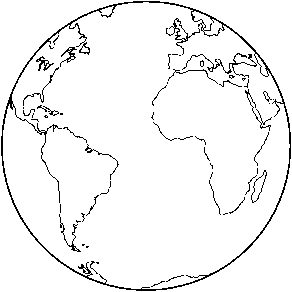 2.  On this day, the Sun is at its highest point in the sky.  This day marks the first day of summer.  It also is known as the longest day because it has the most hours of daylight of any day during the year.	a. Autumnal Equinox				c. Vernal Equinox	b. Summer Solstice				d. Winter Solstice3.  On this day, the daylight and nighttime hours are equal.  This occurs in September.	a. Autumnal Equinox				c. Vernal Equinox	b. Summer Solstice				d. Winter Solstice4.  On this day, the daylight and nighttime hours are equal.  This occurs in March.	a. Autumnal Equinox				c. Vernal Equinox	b. Summer Solstice				d. Winter Solstice5.  On this day, the Sun is at its lowest point in the sky.  This day marks the first day of winter.  It also is known as the shortest day because it has the fewest hours of daylight of any day during the year.	a. Autumnal Equinox				c. Vernal Equinox	b. Summer Solstice				d. Winter SolsticeUse the diagram below to answer questions #6-#8.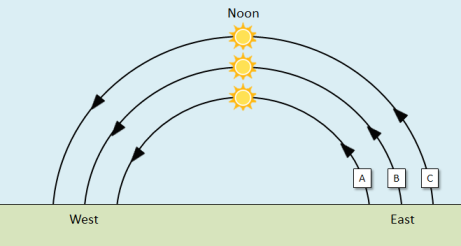 6.  Path A shows the path of the Sun during which season?	a. Autumn	/Spring				c. Winter	b. Summer					7.  Path B shows the path of the Sun during which season?	a. Autumn	/Spring				c. Winter	b. Summer					8.  Path C shows the path of the Sun during which season?	a. Autumn	/Spring				c. Winter	b. Summer					Use the diagram to answer questions #9 & #10.                  A                         B                        C                               D9.  Which circle best demonstrates the sunlight we receive in summer (the circles represent how concentrated or spread out the Sun’s rays are when they hit the ground?  	a. A								c. C	b. B								d. D10.  Which circle best demonstrates the sunlight we receive in winter?  	a. A								c. C	b. B								d. DUse the diagram to answer questions #11-#12.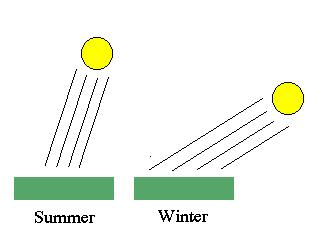 11.  Which diagram represents the Sun in summer (direct heat energy)?	a. Diagram A					b. Diagram B12.  Which diagram represents the Sun in winter (indirect heat energy)?	a. Diagram A					b. Diagram BUse the diagram to answer the next question.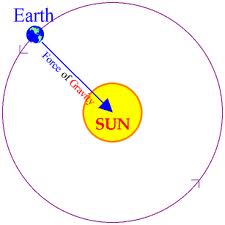 13.  This is an example of Earth’s…	a. revolution.					c. spiraling.	b. rotation.						d. turning.14.  The Earth rotates________________ around its axis and revolves _____________________ around the Sun.	a. clockwise					b. counterclockwiseUse the diagram to answer questions #15-#18.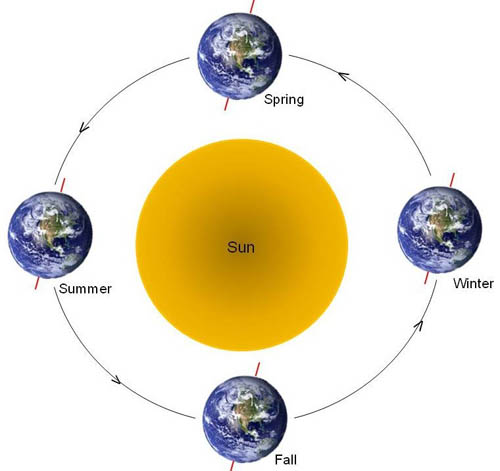 15.  When the Earth is at Position A, we are experiencing which seasons?	a. Autumn						c. Summer	b. Spring						d. Winter16.  When the Earth is at Position B, we are experiencing which seasons?	a. Autumn						c. Summer	b. Spring						d. Winter17.  When the Earth is at Position C, we are experiencing which seasons?	a. Autumn						c. Summer	b. Spring						d. Winter18.  When the Earth is at Position D, we are experiencing which seasons?	a. Autumn						c. Summer	b. Spring						d. Winter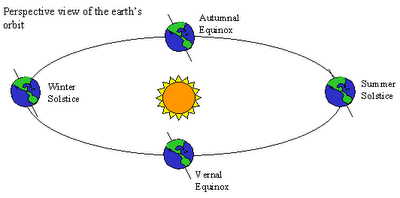 19.  When the Earth is at Position A, we are experiencing which season?	a. Autumn						c. Summer	b. Spring						d. Winter20.  When the Earth is at Position B, we are experiencing which season?	a. Autumn						c. Summer	b. Spring						d. Winter21.  When the Earth is at Position C, we are experiencing which season?	a. Autumn						c. Summer	b. Spring						d. Winter22.  When the Earth is at Position D, we are experiencing which season?	a. Autumn						c. Summer	b. Spring						d. WinterUse the diagram to answer the next question.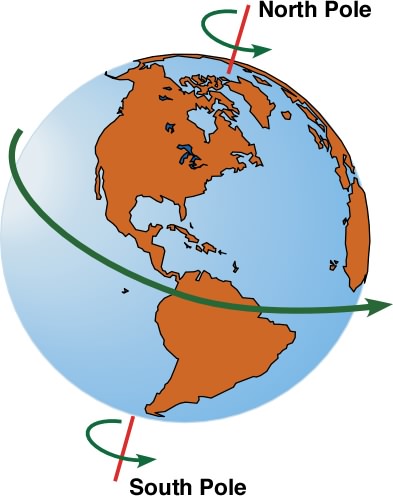 23.  The arrows point the direction of the Earth’s…	a. revolution.					c. spiraling.	b. rotation.						d. turning.Use the diagrams to answer questions #24-#25.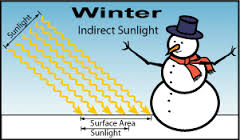 A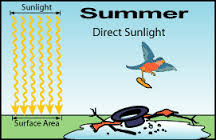 BMatch the picture with the correct type of heat energy.Seasons Review Worksheet – Key1.  We have seasons because of Earth’s tilt.  Earth tilts _____o.c. 23.5o2.  On this day, the Sun is at its highest point in the sky.  This day marks the first day of summer.  It also is known as the longest day because it has the most hours of daylight of any day during the year.	b. Summer Solstices3.  On this day, the daylight and nighttime hours are equal.  This occurs in September.	c. Autumnal Equinox4.  On this day, the daylight and nighttime hours are equal.  This occurs in March.	c. Vernal Equinox5.  On this day, the Sun is at its lowest point in the sky.  This day marks the first day of winter.  It also is known as the shortest day because it has the fewest hours of daylight of any day during the year.	d. Winter Solstices6.  Path A shows the path of the Sun during which season?	c. Winter7.  Path B shows the path of the Sun during which season?	a. Autumn	/Spring				c. Winter	b. Summer						a. Autumn/Spring8.  Path C shows the path of the Sun during which season?	b. Summer9.  Which circle best demonstrates the sunlight we receive in summer?  	a. A10.  Which circle best demonstrates the sunlight we receive in winter?  	d. D11.  Which diagram represents the Sun in summer (direct heat energy)?	a. Diagram A12.  Which diagram represents the Sun in winter (indirect heat energy)?	b. Diagram B13.  This is an example of Earth’s…	a. revolution14.  The Earth rotates ________________ around its axis and revolves _______________ around the Sun.	b. counterclockwise15.  When the Earth is at Position A, we are experiencing which seasons?	b. Spring16.  When the Earth is at Position B, we are experiencing which seasons?	c. Summer17.  When the Earth is at Position C, we are experiencing which seasons?	a. Autumn18.  When the Earth is at Position D, we are experiencing which seasons?	d. Winter19.  When the Earth is at Position A, we are experiencing which season?	a. Autumn20.  When the Earth is at Position B, we are experiencing which season?	d. Winter21.  When the Earth is at Position C, we are experiencing which season?	b. Spring22.  When the Earth is at Position D, we are experiencing which season?	c. Summer23.  The arrows point the direction of the Earth’s…	b. rotation.B 24. Picture AA 25. Picture BSeasons Review Worksheet – Scoring Guide_____24. Picture A_____25. Picture BA.  Direct sunlight (heat energy).B. Indirect sunlight (heat energy).1. c2. b3. c4. c5. d6. c (3 choices)7. a (3 choices)8. b9. a10. d11. a (2 choices)12. b (2 choices)13. a14. b (2 choices)15. b16. c17. a18. d19. a20. d21. b22. c23. b24. B (2 choices)25. A (2 choices)Scoring Guide22-25 – 3 19-21 – 2.515-18 – 2 10-14 – 2.55-9 – 1 1-4 – .5 0 – 0 